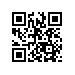 ПРИКАЗО составе апелляционной комиссии по проведению апелляций по результатам государственной итоговой аттестации студентов факультета Санкт-Петербургская школа социальных и гуманитарных наук Национального исследовательского университета «Высшая школа экономики» и секретаре апелляционной комиссииПРИКАЗЫВАЮ:Утвердить апелляционную комиссию (далее – АК) по проведению апелляций по результатам государственной итоговой аттестации студентов 4 курса бакалавриата и 2 курса магистратуры факультета Санкт-Петербургская школа социальных и гуманитарных наук Национального исследовательского университета «Высшая школа экономики», очной формы обучения в следующем составе:Проректор								             С.Ю. РощинРегистрационный номер: 6.18.1-01/1304-18Дата регистрации: 13.04.2018председатель АКдоктор политических наук, профессор департамента прикладной политологии факультета Санкт-Петербургская школа социальных и гуманитарных наук Национального исследовательского университета «Высшая школа экономики»Гончаров Д.В.Члены АКкандидат философских наук, доцент департамента социологии факультета Санкт-Петербургская школа социальных и гуманитарных наук Национального исследовательского университета «Высшая школа экономики»Рогонян Г.С.кандидат исторических наук, профессор департамента востоковедения и африканистики факультета Санкт-Петербургская школа социальных и гуманитарных наук Национального исследовательского университета «Высшая школа экономики»Илюшина М.Ю.кандидат исторических наук, старший преподаватель департамента истории факультета Санкт-Петербургская школа социальных и гуманитарных наук Национального исследовательского университета «Высшая школа экономики»Резник А.В.Секретарь АКведущий инженер НИУ ВШЭ – Санкт-Петербург Брэниган П.А.